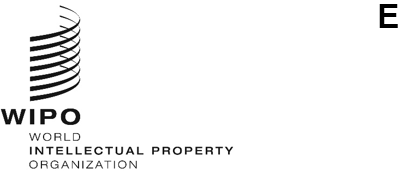 STLT/A/16/1ORIGINAL: EnglishDATE: April 12, 2023Singapore Treaty on the Law of Trademarks (STLT)AssemblySixteenth (8th Ordinary) SessionGeneva, July 6 to 14, 2023TECHNICAL ASSISTANCE AND COOPERATION REGARDING THE SINGAPORE TREATY ON THE LAW OF TRADEMARKS (STLT)Document prepared by the SecretariatIn its Resolution Supplementary to the Singapore Treaty on the Law of Trademarks (hereinafter referred to as “the Singapore Treaty”), the Diplomatic Conference for the Adoption of a Revised Trademark Law Treaty, held in Singapore in March 2006, requested the Assembly of the Singapore Treaty to monitor and evaluate, at every ordinary session, the progress of the assistance related to implementation efforts and the benefits resulting from such implementation (paragraph 8 of the Resolution Supplementary to the Singapore Treaty, adopted by the Diplomatic Conference for the Adoption of a Revised Trademark Law Treaty, Singapore, March 13 to 27, 2006).At its 1st ordinary session, the Assembly of the Singapore Treaty agreed that Contracting Parties would communicate to the Secretariat any information on technical assistance activities related to the implementation of the Singapore Treaty and that the Secretariat would compile the information received and present it, together with all relevant information from its own technical assistance activities, to the next ordinary session of the Assembly of the Singapore Treaty (document STLT/A/1/2, paragraph 4, and document STLT/A/1/4, paragraph 10).On that basis, the Secretariat has regularly submitted to the Assembly of the Singapore Treaty information on technical assistance and cooperation for developing and least developed countries (LDCs) to implement and take full advantage of the Singapore Treaty.  This information included the activities of the WIPO Secretariat as well as those communicated by Contracting Parties to the Secretariat.The related activities for the period from June 2021 to April 2023 are included in Annex I.  Further information is available in the WIPO Intellectual Property Technical Assistance Database (IP-TAD:  http://www.wipo.int/tad/) and the Secretariat may be contacted as required.A list of STLT Contracting Parties, as of April 2023, is contained in Annex II, for information purposes.The Assembly of the Singapore Treaty is invited to take note of the information on “Technical Assistance and Cooperation Regarding the Singapore Treaty on the Law of Trademarks (STLT)” (document STLT/A/16/1).[Annexes follow]TECHNICAL ASSISTANCE AND COOPERATIONFOR DEVELOPING AND LEAST DEVELOPED COUNTRIES (LDCs)REGARDING THE IMPLEMENTATION OFTHE SINGAPORE TREATY ON THE LAW OF TRADEMARKS (STLT)FOR THE PERIOD OF JUNE 2021 TO APRIL 2023From June 2021 to April 2023, the Secretariat provided technical assistance and cooperation to developing and least developed countries (LDCs) with a view to facilitating the implementation of the Singapore Treaty on the Law of Trademarks (STLT).  The assistance covered two main areas:  (a) Establishment of an enabling legal framework and (b) Awareness raising and information activities.These activities were aligned with the Development Agenda recommendations aiming at strengthening institutional and technical infrastructure of IP offices and institutions.A.	Establishment of an Enabling Legal FrameworkDuring the reporting period, the Secretariat continued to provide, on request, legislative advice on STLT draft implementing national trademark provisions.  Depending on the individual requirements, the Secretariat sent written commentaries on draft legal texts and provided support to prospective acceding countries.  In view of the travel restrictions imposed by the COVID-19 pandemic during the period under review, it was not possible to organize expert missions or host study visits from those countries at WIPO headquarters.The assistance described in the preceding paragraph was provided to Brazil, Ethiopia, Montenegro, Morocco, Sierra Leone, Timor-Leste and Uruguay.B.	Awareness Raising and Information ActivitiesDuring the reporting period, the Secretariat continued to provide assistance through awareness raising and information activities concerning the administrative and procedural features introduced by the Treaty.  Such activities included seminars and workshops at the national, sub-regional and regional level, organized in partnership with national IP Offices, as well as with the Andean Community General Secretariat (SC-CAN) and the European Union Intellectual Property Office (EUIPO).Representatives of the following countries attended these activities:  Antigua and Barbuda, Argentina, Bahamas, Bahrain, Barbados, Belize, Bolivia (Plurinational State of), Colombia, Cuba, Dominica, Dominican Republic, Ecuador, Grenada, Guyana, Haiti, Jamaica, Morocco, Peru, Saint Kitts and Nevis, Saint Lucia, Saint Vincent and the Grenadines, Suriname, Trinidad and Tobago, Tunisia, Turkmenistan and Uruguay.In response to a request by Brazil and in accordance with STLT Article 31(1)(b), the Secretariat provided a draft version of the Treaty in Portuguese language for consultation and agreement by Lusophone countries.  The consultation process among that group of countries is still ongoing.[Annex II follows]Singapore Treaty on the Law of Trademarks (Singapore 2006) Status on April 12, 2023(Total: 53)[End of Annex II and of document]State/IGODate on which State/IGO became party to the TreatyAfghanistanMay 14, 2017African Intellectual Property Organization (OAPI),February 13, 2016ArmeniaSeptember 17, 2013AustraliaMarch 16, 2009BelarusMay 13, 2014BelgiumJanuary 8, 2014Benelux Organization for Intellectual PropertyJanuary 8, 2014BeninFebruary 13, 2016Bulgaria1March 16, 2009CanadaJune 17, 2019CroatiaApril 13, 2011Democratic People’s Republic of KoreaSeptember 13, 2016DenmarkMarch 16, 2009EstoniaAugust 14, 2009FinlandAugust 7, 2019FranceNovember 28, 2009GermanySeptember 20, 2013IcelandDecember 14, 2012IraqNovember 29, 2014IrelandMarch 21, 2016ItalySeptember 21, 2010JapanJune 11, 2016KazakhstanSeptember 5, 2012KyrgyzstanMarch 16, 2009LatviaMarch 16, 2009LiechtensteinMarch 3, 2010LithuaniaAugust 14, 2013LuxembourgJanuary 8, 2014MaliFebruary 13, 2016MongoliaMarch 3, 2011MoroccoJuly 22, 2022NetherlandsJanuary 8, 2014New ZealandDecember 10, 2012North MacedoniaOctober 6, 2010NorwayMarch 1, 2023PeruDecember 27, 2018PolandJuly 2, 2009Republic of KoreaJuly 1, 2016Republic of MoldovaMarch 16, 2009RomaniaMarch 16, 2009Russian FederationDecember 18, 2009SerbiaNovember 19, 2010SingaporeMarch 16, 2009SlovakiaMay 16, 2010Spain1May 18, 2009SwedenDecember 16, 2011SwitzerlandMarch 16, 2009TajikistanDecember 26, 2014Trinidad and TobagoJanuary 4, 2020UkraineMay 24, 2010United KingdomJune 21, 2012United States of AmericaMarch 16, 2009Uruguay1April 29, 2020